Ministarstvo poljoprivrede, šumarstva i vodoprivrede (u daljem tekstu: Ministarstvo), na osnovu čl. 2 i 3 Uredbe o uslovima, načinu i dinamici sprovođenja mjera agrarne politike za 2023. godinu – Agrobudžet („Službeni list CG“, broj 25/23) budžetski program 1.2. Program unapređivanja pčelarstva, objavljuje JAVNI POZIVZa odabir pravnog lica – veledrogerije koja ima dozvolu za promet veterinarskih ljekova za tretiranje pčelinjih društava od pčelinjeg krpelja (Varroa destructor) za 2023. godinu,PREDMET JAVNOG POZIVAJavnim pozivom utvrđuju se način, uslovi i kriterijumi za odabir pravnog lica - veledrogerije (u daljem tekstu veledrogerija) koja ima dozvolu za promet ljekova za upotrebu u veterini, za tretiranje pčelinjih društava od pčelinjeg krpelja (Varroa destructor) za 2023. godinu.DEFINICIJA KORISNIKA Korisnici po ovom Javnom pozivu su: registrovana veledrogerija koja ima dozvolu za promet veterinarskih ljekova na veliko koja je upisana u Registar Uprave za bezbijednost hrane, veterinu i fitosanitarne poslove; držaoci pčelinjih društava upisani u RPG i veterinarska ambulanta koja posluje u sastavu pravnog lica koje ima dozvolu o registraciji za promet ljekova za upotrebu u veterini koja je registrovana u Upravi za bezbijednost hrane, veterinu i fitosanitarne poslove ili koja ima ugovor o saradnji sklopljen sa veterinarskim ambulantama.PREDMET PODRŠKEPredmet Javnog poziva je odabir veledrogerije koja ima dozvolu za promet veterinarskih ljekova za tretiranje pčela od pčelinjeg krpelja, koja će za registrovane pčelare u Crnoj Gori nabaviti i preko veterinarskih ambulanti isporučiti veterinarske ljekove.Apiguard,Api Life Var, Furmitom,Mravlja kiselina,Oksalna kiselina. KRITERIJUMI PRIHVATLJIVOSTIPravo na sredstva podrške utvrđena ovim Javnim pozivom ostvaruje se na osnovu podnijetog Zahtjeva za dodjelu sredstava podrške pod uslovom da podnosilac zahtjeva ima dozvolu od Uprave za bezbijednost hrane, veterinu i fitosanitarne poslove za obavljanje poslova za promet veterinarskih ljekova.VISINA PODRŠKEUkupan iznos raspoloživih budžetskih sredstava opredijeljenih Agrobudžetom po ovom Javnom pozivu iznosi do 60.000,00 EUR.Maksimalno učešće budžetskih sredstava je do 70% vrijednosti investicije utvrđene cijene nakon dostavljene cjenovne ponude.Maloprodajna cijena se ne smije mijenjati do kraja realizacije ovog Javnog poziva.NEPRIHVATLJIVI TROŠKOVITroškovi uvoza, transporta i slične dažbine,Nabavka ljekova koji nisu predmet javnog poziva,Troškovi bankarskih usluga, troškovi garancija i ostali slični troškovi.ZAHTJEV ZA ODOBRAVANJE INVESTICIJEPrilikom podnošenja Zahtjeva za dodjelu podrške po ovom Javnom pozivu podnosilac zahtjeva dostavlja sljedeću dokumentaciju:Rješenje  o registraciji za promet ljekova na veliko za upotrebu u veterini iz Uprave za bezbijednost hrane, veterinu i fitosanitarne poslove, Rješenje/a o registraciji veterinarske/ih ambulante/i da posluje u sastavu pravnog lica ili ima ugovor o saradnji sa pravnim licem koje ima dozvolu o registraciji za promet ljekova za upotrebu u veterini koja je registrovana u Upravi za bezbijednost hrane, veterinu i fitosanitarne poslove,Dokaz o registraciji u Centralnom registru privrednih subjekata, ne stariju od 6 mjeseci,Cjenovna ponuda sa PDV-om (subvencionisana maloprodajna) koju dostavlja odabrana veledrogerija.ZAHTJEV ZA ISPLATU INVESTICIJEZahtjev za isplatu, podnijet na Obrascu 2 koji je sastavni dio Javnog poziva,Potvrda o broju žiro-računa,Spisak u elektronskom i ovjerenom papirnom formatu sa pčelarima koji su izvršili nabavku ljekova,Dokaz da je roba kupljena i plaćena – original ili kopija računa (faktura) izdata i fiskalizovana u skladu sa odredbama Zakona o fiskalizaciji u prometu proizvoda i usluga  (“Sl. list CG", br. 46/2019, 73/2019 i 8/2021),U slučaju kada je roba nabavljena iz inostranstva i ovjeren swift od strane banke i JCI-jedinstvenu carinsku ispravu.NAČIN PODNOŠENJA ZAHTJEVA ZA DODJELU SREDSTAVA PODRŠKEObrazac zahtjeva po ovom Javnom pozivu može se preuzeti na internet stranici Ministarstva, ili u prostorijama Direkcije za savjetodavne poslove u oblasti stočarstva i biljne proizvodnje.Neće se razmatratiti zahtjevi koji nijesu podnjeti u skladu sa uslovima Javnog poziva kao i zahtjevi koji su podnjeti nakon isteka roka odnosno neblagovremeno podnijeta dokumentacija se neće razmatrati. Zahtjevi se predaju isključivo na arhivi Ministarstva radnim danima od 09 do 14 časova, zaključno do 31.03.2023. godine na adresu Ministarstva:                       Ministarstvo poljoprivrede, šumarstva i vodoprivredezahtjev po Javnom pozivu za odabir pravnog lica koje ima dozvolu za promet veterinarskih ljekova za tretiranje pčelinjih društava od pčelinjeg krpelja (Varroa destructor) za 2023. godinuMoskovska br. 101, 81000 PodgoricaPROCEDURA REALIZACIJENakon podnošenja zahtjeva, Ministarstvo će izvršiti administrativnu kontrolu podnijete dokumentacije, odnosno utvrditi kompletnost dostavljene dokumentacije i prihvatljivost zahtjeva za dodjelu sredstava podsticaja. Nakon izvršene administrativne kontrole, zahtjevi uz koje je dostavljena sva potrebna dokumentacija, odnosno za one za koje se utvrdi da su ispunili uslove ovog javnog poziva će se bodovati i rangirati u skladu sa kriterijumima koji su propisani ovim Javnim pozivom. Ukoliko dva ili više podnosioca zahtjeva imaju isti broj bodova, prednost ima podnosioc koji je prvi predao zahtjev u odnosu na ostale podnosioce zahtjeva.Podrška se realizuje na način što će odabrana veledrogerija koja ispuni uslove u skladu sa ovim Javnim pozivom, vršiti nabavku odobrenih veterinarskih ljekova za zaštitu pčelinjih društava od pčelinjeg krpelja (Varroa destructor) nakon što dobije Rješenje o odobrenju koje donosi Ministarstvo. Iste ljekove će distribuirati preko veterinarskih ambulanti, a u kojima fizička ili pravna lica koja su upisana u  Registar poljoprivrednih gazdinstava kao držaoci pčelinjih društava mogu da nabave subvencionisane veterinarske ljekove. Prilikom nabavke ljekova držaoci pčelinjih društava su dužni da predaju potvrdu koju izdaje Ministarstvo, na osnovu koje mogu kupiti ljekove po regresiranoj cijeni, dok je odabrani subjekat dužan potvrdu zadržati kod sebe i prilikom predaje zahtjeva za isplatu i nju dostaviti kao dio dokumentacije. Za fizičko lice upisano u Registar poljoprivrednih gazdinstva, Ministarstvo izdaje potvrdu srazmjerno broju upisanih društava u tom registru. Za pravno lice, Ministarstvo izdaje potvrdu pravnom licu koje vodi evidenciju o broju držalaca pčelinjih društava, a koji su istovremeno upisani u Registar poljoprivrednih gazdinstava srazmjerno broju upisanih društava u tom registru, a na osnovu dostavljenog spiska u elektronskoj formi sa sledećim podacima: ime i prezime, JMB, zahtijevani broj jedinica lijeka i broj društava svakog pojedinačnog držaoca pčelinjih društava. Isplata odabranoj veledrogeriji izvršiće se nakon realizacije Javnog poziva nakon što dostavi Ministarstvu sledeće: spisak u elektronskom i ovjerenom papirnom formatu sa pčelarima koji su izvršili nabavku ljekova kao i popunjene i ovjerene potvrde o izdatim ljekovima putem vet. Ambulanti.Spisak mora sadržati sledeće podatke o svakom korisniku: Ime i prezime pčelara,količinu prodatih ljekova izraženu u relevantnoj jedinici mjere, U slučaju kada je roba nabavljena iz inostranstva i ovjeren swift od strane banke i JCI-jedinstvenu carinsku ispravu.Zahtjev za isplatu se podnosi nakon potpisivanja Rješenja o odobrenju investicije koje donosi Ministarstvo, nakon realizacije investicije a ne kasnije od 01.09.2023.godine.  Odabrana veledogerija dužna je da umanji iznos cijene za nabavljene veterinarske ljekove za tretiranje pčela protiv varoe koja je definisana javnim pozivom. Informaciju koja veledrogerija je odabrana da obavlja poslove nabavke veterinarskih ljekova, cijena po kojoj će pčelari moći da nabave određeni lijek, kao i u kojim ambulantama će pčelari moći da nabave subvencionisane veterinarske ljekove biće objavljena na sajtu Ministarstva nakon zaključivanja Javnog poziva. Cijena ljekova na teritoriji cijele Crne Gore u ugovorinim veterinarskim ambulantama će biti jedinstvena tokom realizacije Javnog poziva i iznosiće 30% od cijene koja je dostavljena za odabranu veledrogeriju. Veterinarske ambulante po subvencionisanim cijenama mogu prodati odobrene veterinarske ljekove na sledeći način:Apiguard 2 pakovanja /pčelinjem društvu,Api Life Var 2 pakovanja /pčelinjem društvu,  Furmitom 1 pakovanje /5 pčelinjih društava,Mravlja kiselina 1 litar/10 pčelinjih društava,Oksalna kiselina 35 grama/20 pčelinjih društava.Podatak o broju pčelinjih društava se računa u odnosu na broj koji je registrovan u Registru poljoprivrednih gazdinstava.KRITERIJUMI ZA BODOVANJE I RANGIRANJABodovni kriterijumi su definisani iz više sekcija, za svaku sekciju definisani su maksimalni limiti. Ukupan broj bodova je 100.Kriterijumi prihvatljivosti za evaluaciju, ocjenjivanje i rangiranje zahtjeva su:*Iznos cijene po jedinici se računa tako što najniža ponuda dobija 12 bodova, sledeća 10 zatim 8,7,6,5,4,3,2,1. Ukoliko je više od 10 ponuda naredne dobijaju po 0 bodova.NAPOMENEDokaz o registraciji veterinarske ambulante da posluje u sastavu veledrogerije koja je registrovana u Upravi za bezbijednost hrane, veterinu i fitosanitarne poslove se dostavlja za sve ambulante koje imaju poslovnu saradnju sa veledrogerijom. Podnosilac zahtjeva odgovara za tačnost podataka i dokumentacije za ostvarivanje prava na sredstva podsticaja.Ministarstvo poljoprivrede, šumarstva i vodoprivrede zadržava pravo provjere osnovanosti prikazanih troškova.Ukoliko se u postupku finansijske provjere realnosti i osnovanosti prikazanih troškova kod nadležnih organa, utvrdi da je korisnik podsticaja na bilo koji način doveo u zabludu ili naveo na pogrešan zaključak Ministarstvo, -  korisnik podsticaja shodno članu 33 Zakona o poljoprivredi i ruralnom razvoju (“Sl. list Crne Gore”, broj 56/09, 34/14 i 1/15) dužan je da vrati sredstva podsticaja koja su nenamjenski utrošena, uvećana za iznos zatezne kamate.Ukoliko se pojavi neslaganje u količinama dostavljenim u Zahtjevu 1 (ponudi) za određeni lijek i ukupan iznos raspodijeljenih ljekova, sankcije u vidu povraćaja sredstava će snositi veledrogerija u skladu sa razlikom u količinama. Informacije u vezi sa Javnim pozivom mogu se dobiti putem telefona: Obrazac 1Prilozi:  Rješenje  o registraciji za promet ljekova na veliko za upotrebu u veterini iz Uprave za bezbijednost hrane, veterinu i fitosanitarne poslove, Rješenje/a o registraciji veterinarske/ih ambulante/i da posluje u sastavu pravnog lica koje ima dozvolu o registraciji za promet ljekova za upotrebu u veterini  koja je registrovana u Upravi za bezbijednost hrane, veterinu i fitosanitarne poslove, ili ugovor o saradnji sklopljen sa veterinarskim ambulantama.Dokaz o registraciji u Centralni registar privrednih subjekata,Cjenovna ponuda sa PDV – om (subvencionirana maloprodajna).Obrazac  2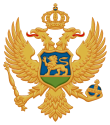 Prilozi: Dokaz da je roba kupljena i plaćena – original ili kopija računa (faktura) izdata i fiskalizovana u skladu sa odredbana Zakona o fiskalizaciji u prometu proizvoda i usluga  (“Sl. list CG", br. 46/2019, 73/2019 i 8/2021),U slučaju kada je roba nabavljena iz inostranstva i ovjeren swift od strane banke i JCI-jedinstvenu carinsku ispravu,Potvrda o broju žiro – računa,Spisak u elektronskom i ovjerenom papirnom formatu sa pčelarima koji su izvršili nabavku ljekova kao i dokaze o utrošenim sredstvima (potvrde). Spisak mora sadržati sledeće podatke o svakom korisniku: ime i prezime i količinu prodatih ljekova izraženu u relevantnoj jedinici mjere. KriterijumMaksimalan broj bodovaIznos cijene po jedinici za Apiguard12Iznos cijene po jedinici za Api Life Var12Iznos cijene po jedinici za Furmitom12Iznos cijene po jedinici za Mravlja kiselina12Iznos cijene po jedinici za Oksalna kiselina12Broj opština u kojima veledrogerija ima mogućnost prodaje ljekovado 3 opština - 0do 5 opština - 10do 10 opština - 20do 15 opštine - 30više od 20 opština - 40Ukupno100MjestoKontakt telefonMinistarstvo poljoprivrede, šumarstva i vodoprivrede, Podgorica020/672-006020/482-280Direkcije za savjetodavne poslove u oblasti stočarstvaDirekcije za savjetodavne poslove u oblasti stočarstvaPodgorica020/265-337Bar 030/312-965Nikšić 040/212-012Berane 051/233-301Bijelo Polje050/487-009Pljevlja052/353-505                                                      Crna GoraMinistarstvo poljoprivrede, šumarstva i vodoprivredeZahtjev za odobravanje investicije po Javnom pozivu za odabir pravnog lica koje ima dozvolu za promet veterinarskih ljekova za tretiranje pčelinjih društava od pčelinjeg krpelja (Varroa destructor) za 2023. godinu                                                      Crna GoraMinistarstvo poljoprivrede, šumarstva i vodoprivredeZahtjev za odobravanje investicije po Javnom pozivu za odabir pravnog lica koje ima dozvolu za promet veterinarskih ljekova za tretiranje pčelinjih društava od pčelinjeg krpelja (Varroa destructor) za 2023. godinu                                                      Crna GoraMinistarstvo poljoprivrede, šumarstva i vodoprivredeZahtjev za odobravanje investicije po Javnom pozivu za odabir pravnog lica koje ima dozvolu za promet veterinarskih ljekova za tretiranje pčelinjih društava od pčelinjeg krpelja (Varroa destructor) za 2023. godinuNaziv i sjedište pravnog licaPIBCijena po jediniciCijena po jedinici lijeka u ambulanti 30% (maloprodajna)Jedinica mjereApiguard€€Api Life Var       €€Furmitom€€Mravlja kisjelina€€Oksalna kisjelina€€Datum:    .     .  2023.godinePotpis ovlašćene osobe i pečatCrna GoraMinistarstvo poljoprivrede, šumarstva i vodoprivredeCrna GoraMinistarstvo poljoprivrede, šumarstva i vodoprivredeZahtjev za isplatu po Javnom pozivu za odabir pravnog lica koje ima dozvolu za promet veterinarskih ljekova za tretiranje pčelinjih društava od pčelinjeg krpelja (Varroa destructor) za 2023. godinuZahtjev za isplatu po Javnom pozivu za odabir pravnog lica koje ima dozvolu za promet veterinarskih ljekova za tretiranje pčelinjih društava od pčelinjeg krpelja (Varroa destructor) za 2023. godinuNaziv i sjedište pravnog licaNaziv i sjedište pravnog licaNaziv i sjedište pravnog licaPIB:PIB:PIB:Spisak veterinarskih ambulanti koje posluju u sastav veledrogerije:Datum:    .     .  2023 .godinePotpis ovlašćene osobe i pečat